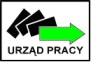 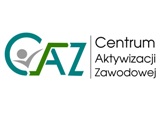 FORMULARZ ZGŁOSZENIOWY NA XXIX TARGI PRACY W DNIU 20.04.2023 r.Powiatowy Urząd Pracy w Świdnicy proponuje bezpłatny udział w targach pracy zapewniając stoiska wystawiennicze, bezpłatną promocję (plakaty, informacja internetowa) oraz kontakt z osobami poszukującymi zatrudnienia. Ilość miejsc wystawienniczych jest ograniczona w związku z tym:
POWIATOWY URZĄD PRACY ZASTRZEGA SOBIE MOŻLIWOŚĆ WYBORU PRACODAWCÓW
– UCZESTNIKÓW XXIX TARGÓW PRACY!!!Wybrani pracodawcy zostaną poinformowani (e-mailem, telefonicznie) z tygodniowym wyprzedzeniem. Ogłoszenie o wyborze wystawców ukaże się również na portalu urzędu: www.swidnica.praca.gov.plProsimy o przesłanie logo Firmy celem zamieszczenia go na plakacie reklamującym
targi pracy (format .jpg, .png) !!!Kontakt telefoniczny w sprawie targów pracy:74 8561 839, 74 6462 851, 531 22 98 98e-mail: eures@praca.swidnica.pl ZAPRASZAMY ZESPÓŁ CAZNAZWA FIRMYADRES FIRMY, NAZWISKO i NR TELEFONU,E- MAIL OSOBY DO KONTAKTU W SPRAWIE TARGÓW !!!
ILOŚĆ OSÓB - WYSTAWCÓWOFEROWANE STANOWISKA PRACY NA TARGACH /SZACOWANA ILOŚĆ MIEJSC PRACYUWAGI/ ŻYCZENIA itp.